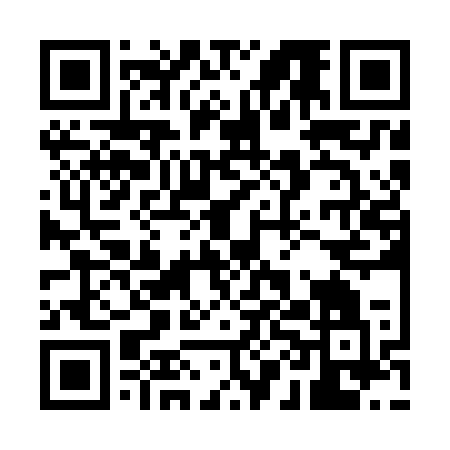 Ramadan times for Soo-otsa, EstoniaMon 11 Mar 2024 - Wed 10 Apr 2024High Latitude Method: Angle Based RulePrayer Calculation Method: Muslim World LeagueAsar Calculation Method: HanafiPrayer times provided by https://www.salahtimes.comDateDayFajrSuhurSunriseDhuhrAsrIftarMaghribIsha11Mon4:344:346:5212:344:126:186:188:2712Tue4:314:316:4912:344:146:216:218:3013Wed4:284:286:4612:344:166:236:238:3314Thu4:244:246:4312:334:186:256:258:3615Fri4:214:216:4012:334:206:286:288:3816Sat4:174:176:3712:334:226:306:308:4117Sun4:144:146:3412:334:236:336:338:4418Mon4:104:106:3112:324:256:356:358:4719Tue4:074:076:2812:324:276:376:378:5020Wed4:034:036:2512:324:296:406:408:5321Thu4:004:006:2212:314:316:426:428:5622Fri3:563:566:1912:314:336:446:448:5923Sat3:523:526:1612:314:356:476:479:0224Sun3:483:486:1312:314:376:496:499:0525Mon3:453:456:1012:304:386:516:519:0826Tue3:413:416:0712:304:406:546:549:1127Wed3:373:376:0412:304:426:566:569:1428Thu3:333:336:0212:294:446:586:589:1829Fri3:293:295:5912:294:467:017:019:2130Sat3:253:255:5612:294:477:037:039:2431Sun4:204:206:531:285:498:058:0510:281Mon4:164:166:501:285:518:088:0810:312Tue4:124:126:471:285:538:108:1010:353Wed4:074:076:441:285:548:128:1210:384Thu4:034:036:411:275:568:158:1510:425Fri3:583:586:381:275:588:178:1710:466Sat3:543:546:351:275:598:208:2010:507Sun3:493:496:321:266:018:228:2210:548Mon3:443:446:291:266:038:248:2410:589Tue3:393:396:261:266:048:278:2711:0210Wed3:343:346:241:266:068:298:2911:06